муниципальное бюджетное общеобразовательное учреждение средняя общеобразовательная школа №15г. Новочеркасска Ростовской области                                                                                           УТВЕРЖДАЮ:
                                                                                                            Директор МБОУ СОШ №15                                                                                                               ____________А.В. Сокиркина                                                                                       Приложение №2                                                                                                                  к  приказу от 12.05.2023 № 204      ПРОГРАММА ВОСПИТАНИЯ                   для организации отдыха детей и их оздоровления                          в лагере с дневным пребыванием детей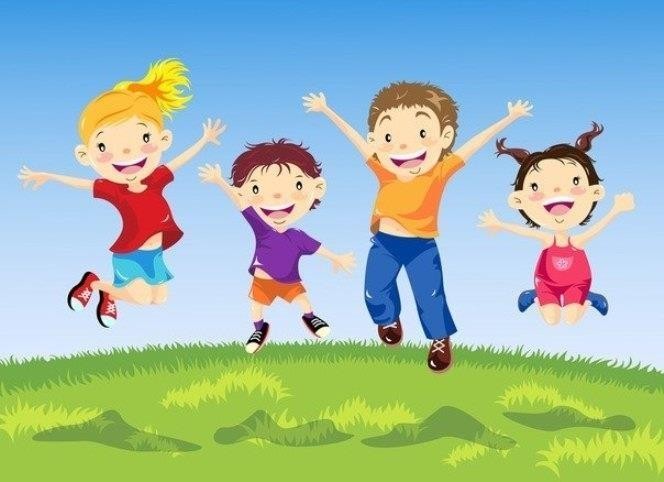 «ЛАГЕРЬ - ЭТО МАЛЕНЬКАЯ ЖИЗНЬ»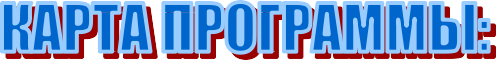 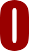 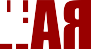 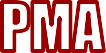 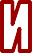 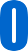 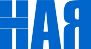 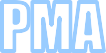 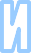 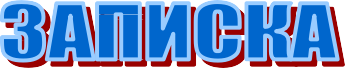 Рабочая программа воспитания для организации отдыха детей и их оздоровления подготовлена МБОУ СОШ №15 и разработана на основе Примерной рабочей программы воспитания, в соответствии с нормативно-правовыми документами:Конституцией  Российской  Федерации  (принята   всенароднымголосованием 12.12.1993, с изменениями, одобренными в ходе общероссийского голосования 01.07.2020).Конвенцией о правах ребенка (одобрена Генеральной Ассамблеей ООН 20.11.1989, вступила в силу для СССР 15.09.1990).Федеральным законом от 29.12.2012 № 273-ФЗ «Об образовании в Российской Федерации».Федеральным законом от 31.07.2020 № 304-ФЗ «О внесении изменений в Федеральный закон «Об образовании в Российской Федерации» по вопросам воспитания обучающихся».Федеральным законом от 24.07.1998 № 124-ФЗ «Об основных гарантиях прав ребенка в Российской Федерации».Федеральным законом от 30.12.2020 № 489-ФЗ «О молодежной политике в Российской Федерации».Приказы №№286,287 Министерства просвещения Российской Федерации об утверждении ФГОС начального общего образования и ФГОС основного общего образования от 31 мая 2021 года.Стратегией развития воспитания в Российской Федерации на период до 2025 года (утверждена распоряжением Правительства Российской Федерации от 29.05.2015 № 996-р).Указом Президента Российской Федерации от 21.07.2020 № 474 «О национальных целях развития Российской Федерации на период до 2030 года». Указом Президента Российской Федерации от 09.11.2022 № 809 «Об утверждении Основ государственной политики по сохранению и укреплению традиционных российских духовно-нравственных ценностей».Планом основных мероприятий, проводимых в рамках Десятилетия детства, на период до 2027 года (утвержден распоряжением Правительства Российской Федерации от 23.01.2021 № 122-р).Государственной программой Российской Федерации «Развитие образования» (утверждена Постановлением Правительства Российской Федерации от 26. 12.2017 № 1642).Федеральным		проектом	«Успех		каждого	ребенка»		(утвержден президиумом	Совета	при	Президенте	РФ	по	стратегическому	развитию	и национальным проектам, протокол от 24.12.2018 № 16.).					Программа предусматривает приобщение обучающихся к российским традиционным духовным ценностям, включая культурные ценности своей этнической группы, правилам и нормам поведения в российском обществе.Ценности Родины и природы лежат в основе патриотического направления воспитания.Ценности человека, дружбы, семьи, сотрудничества лежат в основе духовно- нравственного и социального направлений воспитания.Ценность знания лежит в основе познавательного направления воспитания.Ценность	здоровья	лежит в	основе	направления	физического	воспитания. Ценность труда лежит в основе трудового направления воспитания.Ценности культуры и красоты лежат в основе эстетического направления воспитания.Программа включает три раздела: целевой; содержательный; организационный. Приложение: примерный календарный план воспитательной работы.Каникулы составляют значительную часть свободного времени детей. Значимость каникул для оздоровления и воспитания детей, удовлетворения детских интересов и расширения кругозора невозможно переоценить. Это наилучшее время, когда дети имеют возможность снять психологическое напряжение, накопившееся за год, внимательно посмотреть вокруг себя и увидеть, что удивительное рядом.Лагерь – это новый образ жизни детей, новый режим с его особым романтическим стилем и тоном, это жизнь в новом коллективе. В последние годы очевидно возрастание внимания к организации пришкольных оздоровительных лагерей. Они выполняют очень важную миссию оздоровления и воспитания детей. Каникулярный отдых для детей – это время для творческого развития, обогащения духовного мира и интеллекта ребенка, это время открытий и приключений, время игры и производительного труда, время событий и встреч с чудом, время познания новых людей, а главное - самого себя.Ежегодно для обучающихся школы проводится оздоровительная смена в пришкольном оздоровительном лагере с дневным пребыванием детей на базе МБОУ СОШ №15. В основу организации лагеря закладываются здоровьесберегающие технологии, реализующиеся в игровой форме. Обязательным является вовлечение в лагерь ребят из многодетных,  малообеспеченных семей, опекаемых детей.Программа деятельности пришкольного оздоровительного лагеря ориентирована на создание социально-значимой психологической среды, дополняющей и корректирующей семейное воспитание ребенка. Данная программа по своей направленности является комплексной и универсальной, т. е. включает в себя разноплановую деятельность, объединяет различные направления оздоровления, отдыха и воспитания детей в условиях оздоровительного лагеря и может использоваться для работы с детьми из различных социальных групп, разного возраста, уровня развития и состояния здоровья.Так в нашем лагере создано 4 отряда. Возраст детей от 7 до 11 лет.Воспитателями в лагере работают квалифицированные педагоги из числа учителей школы. Решению поставленных задач помогают условия, созданные в школе для работы лагеря: 2 спортивных зала, пришкольная спортивная площадка, разнообразная инфраструктура и социальное партнерство.Формируя воспитательное пространство лагеря, в основу организации смены закладывается легенда лагеря, согласно которой все дети, посещающие лагерь, становятся участниками длительной сюжетно-ролевой игры со своими законами и правилами.Основная идея программы пришкольного оздоровительного лагеря с дневным пребыванием детей «Солнышко» - представление возможностей для раскрытия творческих способностей ребенка, создание условий для самореализации потенциала детей и подростков в результате игры и общественно-полезной деятельности, а также формирование высоконравственной личности путем приобщения к российским традиционным духовным ценностям.Девиз программы:«В детском оздоровительном лагере главное не система дел, не мероприятия, а ребёнок в деле, его поступки, его отношение к делу, к друзьям по группе, к взрослым людям».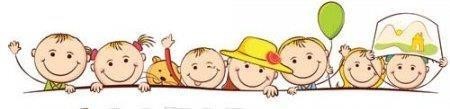 Раздел I. ЦЕННОСТНО-ЦЕЛЕВЫЕ ОСНОВЫ ВОСПИТАНИЯНормативные ценностно-целевые основы воспитания детей в детском лагере определяются содержанием российских гражданских (базовых, общенациональных) норм и ценностей, основные из которых закреплены в Конституции Российской Федерации.С учетом мировоззренческого, этнического, религиозного многообразия российского общества ценностно-целевые основы воспитания детей включают духовно-нравственные ценности культуры народов России, традиционных религий народов России в качестве вариативного компонента содержания воспитания, реализуемого на добровольной основе, в соответствии с мировоззренческими и культурными особенностями и потребностями родителей (законных представителей) несовершеннолетних детей.Воспитательная деятельность в детском лагере реализуется в соответствии с приоритетами государственной политики в сфере воспитания, зафиксированными в Стратегии развития воспитания в Российской Федерации на период до 2025года. Приоритетной задачей Российской Федерации в сфере воспитания детей является развитие высоконравственной личности, разделяющей российские традиционные духовные ценности, обладающей актуальными знаниями и умениями, способной реализовать свой потенциал в условиях современного общества, готовой к мирному созиданию и защите Родины.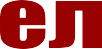 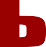 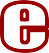 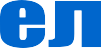 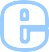 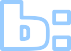            Создание условий для личностного развития, самоопределения и социализации           обучающихся на основе социокультурных, духовно-нравственных ценностей и          принятых в российском обществе правил и норм поведения в интересах          человека, семьи, общества и государства, формирование у обучающихся         чувства патриотизма, гражданственности, уважения к памяти защитников Отечества          и подвигам Героев Отечества, закону и правопорядку, человеку труда и          старшему поколению, взаимного уважения, бережного отношения к          культурному наследию и традициям многонационального народа           Российской   Федерации, природе и окружающей среде.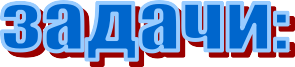       - усвоение знаний, норм, духовно-нравственных ценностей, традиций, которые        выработало российское общество (социально значимых знаний);      - формирование и развитие позитивных личностных отношений к этим нормам,       ценностям, традициям (их освоение  и принятие);       - приобретение социально значимых знаний, формирование отношения к       традиционным  базовым российским ценностям.1.2 ПРИНЦИПЫ	ВОСПИТАТЕЛЬНОЙ ДЕЯТЕЛЬНОСТИПрограмма «Лагерь - это маленькая жизнь» пришкольного оздоровительного лагеря с дневным пребыванием детей «Солнышко» опирается на следующие принципы:принцип гуманистической направленности. Каждый ребенок имеет право на признание его как человеческой личности, уважение его достоинства, защиту его человеческих прав, свободное развитие;принцип ценностного единства и совместности. Единство ценностей и смыслов воспитания, разделяемых всеми участниками образовательных отношений, содействие, сотворчество и сопереживание, взаимопонимание и взаимное уважение;принцип культуросообразности. Воспитание основывается на культуре и традициях России, включая культурные особенности региона;принцип следования нравственному примеру. Пример, как метод воспитания, позволяет расширить нравственный опыт ребенка, побудить его к открытому внутреннему диалогу, пробудить в нем нравственную рефлексию, обеспечить возможность выбора при построении собственной системы ценностных отношений, продемонстрировать ребенку реальную возможность следования идеалу в жизни;принцип безопасной жизнедеятельности. Защищенность важных интересов личности от внутренних и внешних угроз, воспитание через призму безопасности и безопасного поведения;принцип совместной деятельности ребенка и взрослого. Значимость совместной деятельности взрослого и ребенка на основе приобщения к культурным ценностям и их освоения;принцип инклюзивности. Организация воспитательного процесса, при котором все дети, независимо от их физических, психических, интеллектуальных, культурно-этнических, языковых и иных особенностей, включены в общую систему образования.Данные принципы реализуются в укладе детского лагеря, включающем воспитывающие среды, общности, культурные практики, совместную деятельность и события.Уклад – общественный договор участников образовательных отношений, опирающийся на базовые национальные ценности, содержащий традиции региона и детского лагеря, задающий культуру поведения сообществ, описывающий предметно-эстетическую среду, деятельность и социокультурный контекст.Воспитывающая среда – это особая форма организации образовательного процесса, реализующего цель и задачи воспитания. Воспитывающая среда определяется целью и задачами воспитания, духовно- нравственными и социокультурными ценностями, образцами и практиками. Основными характеристиками воспитывающей среды являются ее насыщенность и структурированность.Воспитывающие сообщества в детском лагере:детские. Ключевым механизмом воспитания в детском лагере является временный детский коллектив. Для эффективного использования воспитательного потенциала временного детского коллектива учитываются особенности и закономерности развития временного детского коллектива.детско-взрослые. Основная цель – содействие, сотворчество и сопереживание, взаимопонимание и взаимное уважение, наличие общих ценностей и смыслов у всех участников. Главная детско-взрослая общность в детском лагере – «Дети-Вожатый».    1.3.ОСНОВНЫЕ НАПРАВЛЕНИЯ ВОСПИТАНИЯПрактическая реализация цели и задач воспитания осуществляется в рамках следующих направлений воспитательной работы:гражданское воспитание, формирование российской гражданской идентичности, принадлежности к общности граждан Российской Федерации, к народу России как источнику власти в российском государстве и субъекту тысячелетней Российской государственности, знание и уважение прав, свобод и обязанностей гражданина Российской Федерации;патриотическое воспитание - воспитание любви к своему народу и уважения к другим народам России, формирование общероссийской культурной идентичности; воспитание честности, доброты, милосердия, справедливости, дружелюбия и взаимопомощи, уважения к старшим, к памяти предков;духовно-нравственное развитие и воспитание обучающихся на основе духовно-нравственной культуры народов России, традиционных религий народов России, формирование традиционных российских семейных ценностей;эстетическое воспитание: формирование эстетической культуры на основе российских традиционных духовных ценностей, приобщение к лучшим образцам отечественного и мирового искусства;экологическое воспитание: формирование экологической культуры, ответственного, бережного отношения к природе, окружающей среде на основе российских традиционных духовных ценностей;трудовое воспитание: воспитание уважения к труду, трудящимся, результатам труда (своего и других людей), ориентации на трудовую деятельность, получение профессии, личностное самовыражение в продуктивном, нравственно достойном труде в российском обществе, на достижение выдающихся результатов в труде, профессиональной деятельности;физическое воспитание и воспитание культуры здорового образа жизни и безопасности: развитие физических способностей с учетом возможностей и состояния здоровья, формирование культуры здорового образа жизни, личной и общественной безопасности;познавательное направление воспитания: стремление к познанию себя и других людей, природы и общества, к знаниям, образованию.1.4. ОСНОВНЫЕ ТРАДИЦИИ И УНИКАЛЬНОСТЬ ВОСПИТАТЕЛЬНОЙ ДЕЯТЕЛЬНОСТИ В ПРИШКОЛЬНОМ ОЗДОРОВИТЕЛЬНОМ ЛАГЕРЕОсновные традиции воспитания в детском лагере являются:-совместная деятельность детей и взрослых, как ведущий способ организации воспитательной деятельности;-создание условий, при которых для каждого ребенка предполагается роль в совместных делах (от участника до организатора, лидера того или иного дела);-создание условий для приобретения детьми нового социального опыта и освоения новых социальных ролей;-проведение общих мероприятий детского лагеря с учетом конструктивного межличностного взаимодействия детей, их социальной активности;-включение детей в процесс организации жизнедеятельности временного детского коллектива;-формирование коллективов в рамках отрядов, кружков, студий, секций и иных детских объединений, установление в них доброжелательных и товарищеских взаимоотношений;-обмен опытом между детьми в формате «дети-детям».Ключевой фигурой воспитания является ребенок, главную роль в воспитательной деятельности играет педагог, реализующий по отношению к детям защитную, личностно развивающую, организационную, посредническую (в разрешении конфликтов) функции.Уникальность воспитательного процесса в детском лагере заключается в кратковременности, автономности, сборности.Кратковременность – короткий период лагерной смены, характеризующийся динамикой общения, деятельности, в процессе которой ярче высвечиваются личностные качества.Автономность – изолированность ребенка от привычного социального окружения, «нет дневника», вызова родителей – все это способствует созданию обстановки доверительности.Сборность – предполагает объединение детей с разным социальным опытом и разным уровнем знаний, не скованных «оценками» прежнего окружения, каждый ребенок имеет возможность «начать все сначала».Раздел II. СОДЕРЖАНИЕ, ВИДЫ И ФОРМЫ ВОСПИТАТЕЛЬНОЙ ДЕЯТЕЛЬНОСТИ              ЭТАПЫ РЕАЛИЗАЦИИ ПРОГРАММЫI этап.  ПодготовительныйЭтот этап характеризуется тем, что за 3 месяца до открытия пришкольного летнего оздоровительного лагеря начинается подготовка к работе.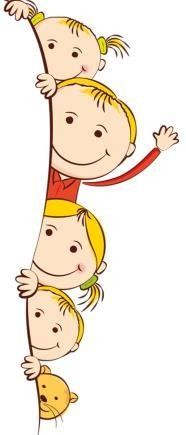 Деятельностью этого этапа является:проведение совещаний при директоре по подготовке школы; издание приказа по школе об организации работы пришкольного лагеря;разработка	программы		деятельности	пришкольного оздоровительного	лагеря	с		дневным	пребыванием	детей«Солнышко»;подготовка методического материала для работников лагеря; составление	необходимой	документации	для	деятельности лагеря	(план - сетка, положение,	должностные		обязанности, инструкции т.д.)2 этап. ОрганизационныйЭтот период короткий по количеству дней, всего лишь 2-3 дня. Основной деятельностью этого этапа является:Встреча детей,	проведение	диагностики по	выявлению лидерских, организаторских и творческих способностей; запуск программы; знакомство с правилами жизнедеятельности лагеря.3 этап. Практический                Основной	деятельностью	этого	этапа	является:	реализация основной идеи смены;Вовлечение детей и подростков в различные виды коллективно	– творческих дел;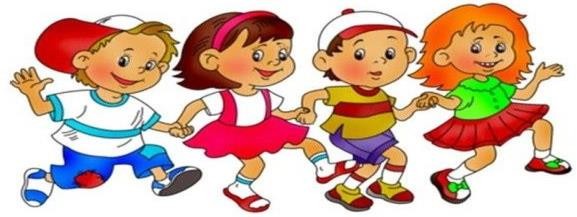 Работа	мастерских.4 этап. АналитическийОсновной идеей этого этапа является: подведение итогов смены; Выработка перспектив деятельности организации;Анализ	предложений, внесенных детьми, родителями, педагогами по деятельности летнего оздоровительного лагеря в будущем.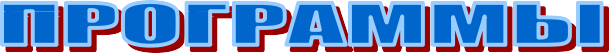 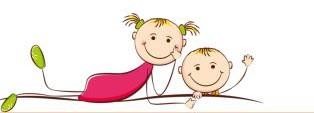 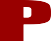 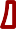 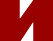 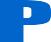 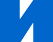 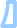 Достижение цели и решение задач воспитания осуществляется в рамках всех направлений деятельности детского лагеря. Содержание, виды и формы воспитательной деятельности представлены в соответствующих модулях.Реализация конкретных форм воспитательной работы воплощается в Календарном плане воспитательной работы, утверждаемом ежегодно на предстоящий год с учетом направлений воспитательной работы, установленных в настоящей Программе воспитания.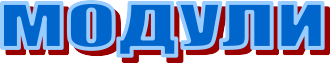 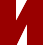 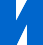 2.1. Модуль «Будущее России. Ключевые мероприятия»Направлен на формирование сопричастности к истории, географии Российской Федерации, ее этнокультурному, географическому разнообразию, формирование национальной идентичности.Деятельность реализуется по направлениям:Церемония подъема (спуска) Государственного флага Российской Федерации и исполнение Государственного гимна Российской Федерации.Торжественная церемония подъема Государственного флага          Российской Федерации проводится 1 июня, в день начала лагерной смены;             церемония закрытия – 30 июня; день России, который пройдет 13 июня.Дни единых действий, которые обязательно включаются в календарный план воспитательной работы и проводятся по единым федеральным методическимрекомендациям и материалам:             1 июня – День защиты детей;             6 июня – день русского языка;             9 июня – 270-летиее со дня рождения Атамана Матвея Ивановича Платова;             13 июня – День России;             21 июня – 140-летие со дня рождения писателя Фёдора Васильевича Гладкова             22 июня – День памяти и скорби;             27 июня – День молодёжи.«Движение Первых» С целью формирования у обучающихся представления о   назначении Общероссийского общественно-государственного движения детей и  молодежи «Движение Первых», о его месте и роли в достижении приоритетных национальных целей Российской Федерации и своем личном вкладе в социально значимую деятельность предусмотрен День РДДМ «Движение первых» по направлению «Здоровый образ жизни».«Цивилизационное наследие России» –важнейший ресурс в воспитании подрастающего поколения, который включает знания о родной природе, достижения культуры и искусства, изобретения и масштабные проекты, реализованные всей страной, это примеры сложных решений, которые принимались людьми в непростых обстоятельствах. Каждый обучающийся должен понимать, что цивилизационное наследие России прежде всего – это подвиги и примеры ратного труда, судьбоносные исторические события, имена тех, кто прославлял Отечество, а также памятники культуры.В рамках модуля ребята познакомятся;7.06.23 – в рамках поездки в станицу Пухляковскую, дети познакомятся с историей и культурой родного края, в программе «Казачья станица»9.06.23 -  с жизнью и подвигами Атамана Матвея Ивановича Платова; 22.06.23 - в День памяти и скорби, познакомятся с именами тех героев, которые защищали Родину в годы Великой Отечественной войны.   5. Просветительский проект «Без срока давности». Проект нацелен на патриотическое воспитание детей и подростков, направлен на формирование их приверженности традиционным российским духовно-нравственным ценностям – любви к Родине, добру, милосердию, состраданию, взаимопомощи, чувству долга. Формат данного проекта: 13.06.23 – День России; Урок мужества «Знай своего героя»22.06.23 – Урок памяти «Никто не забыт, ничто не забыто», просмотр документальных фильмов о героях ВОВ: 1. «Катюша», о легендарной советской разведчице Екатерине Деминой; 2. «Блокада», фильм о военной блокаде Ленинграда; 3. «Дети войны. Возвращение», фильм-воспоминание, которым могут поделиться с нынешнем поколением.    7. «Ключевые мероприятия»   Ключевые мероприятия – это главные традиционные мероприятия детского лагеря, в    которых принимает участие большая часть детей.  - Торжественное открытие и закрытие смены; - Тематические и спортивные праздники, творческие фестивали; - Акции, конкурсы, проекты, которые реализуются в течение смены; - День Российского движения детей и молодежи; -День эколога;2.2. Модуль «Отрядная работа. КТД»Воспитатель/вожатый организует групповую и индивидуальную работу с детьми вверенного ему временного детского коллектива – отряда. Временный детский коллектив или отряд – это группа детей, объединенных в целях организации их жизнедеятельности в условиях детского лагеря.Реализация воспитательного потенциала отрядной работы предусматривает:	-планирование и проведение отрядной деятельности;	-поддержку активной позиции каждого ребенка, предоставления им возможности 	-обсуждения и принятия решений, создания благоприятной среды для общения;  	-доверительное общение и поддержку детей в решении проблем, конфликтных   ситуаций;-организацию интересных и полезных для личностного развития ребенка совместных дел, позволяющих вовлекать в них детей с разными потребностями, давать им возможности для самореализации, устанавливать и укреплять доверительные отношения, стать для них значимым взрослым, задающим образцы поведения; вовлечение каждого ребенка в отрядные дела и общие лагерные мероприятия в разных ролях: сценаристов, постановщиков, исполнителей, корреспондентов и редакторов, ведущих, декораторов и т.д.;	-формирование и сплочение отряда (временного детского коллектив) через игры, тренинги на сплочение и командообразование, огонек знакомств, визитки.	-принятие совместно с детьми законов и правил отряда, которым они будут 	-следовать в детском лагере, а также символов, названия, девиза, эмблемы, песни,          которые подчеркнут принадлежность именно к этому конкретному коллективу;          -диагностику интересов, склонностей, ценностных ориентаций, выявление          лидеров, аутсайдеров через наблюдение, игры, анкеты;         -аналитическую работу с детьми: анализ дня, анализ ситуации, мероприятия,           анализ смены, результатов;           -поддержка детских инициатив и детского самоуправления;          -сбор отряда: хозяйственный сбор, организационный сбор, утренний            информационный сбор отряда и др.;          - предъявление единых педагогических требований (ЕПТ) по выполнению        режима и распорядка дня, по самообслуживанию, дисциплине и  поведению,         санитарно-гигиенических требований;Игровые творческие программыКонкурс газет «Защитим нашу природу!»Программа  «Путешествие на остров Буян»Игра-эстафета  «Школа светофорных наук»Развлекательное мероприятие «Петровские потехи»Игра-путешествие  «Народы и традиции России»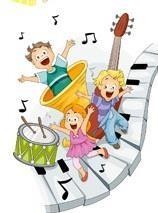 Праздничная программа «Люблю тебя мое Отечество» Флешмоб «Танцуй Россия!»           Игровая викторина «В гостях у мультиков»Спортивный праздник «Быстрее! Выше! Сильнее!»          Конкурс презентации «Профессия будущего»          Интерактивная программа «По страницам памяти»          Квест-игра «Путешествие в прошлое Олимпийских игр»          КВН «Жить без улыбки – просто ошибка»           Игра-путешествие «Космические пираты. Охота за пиратскими кладами»  		 2.3. Модуль «Самоуправление»Реализация воспитательного потенциала системы детского самоуправления направлена на формирование детско-взрослой общности, основанной на партнёрстведетей и взрослых по организации совместной деятельности, предполагает реализацию детской активности и направлена на развитие коммуникативной культуры детей, инициативности и ответственности, формирование навыков общения  и сотрудничества, поддержку творческой самореализации детей.  Самоуправление формируется с первых дней смены, то есть в организационный период.Постоянно действующие органы самоуправления включают в себя: совет отряда, совет командиров отрядов, деятельность клубов, штабов. Высшим органом самоуправления является «Дружное собрание», в ходе которого решаются основные вопросы жизнедеятельности лагеря, планируется работа, проходят выборы органов самоуправления, оценивается их работа.На уровне отряда: работа осуществляется через деятельность лидеров, выбранных по инициативе и предложениям членов отряда (командиров, физоргов, культорг и др.), представляющих интересы отряда в общих делах детского лагеря, при взаимодействии с администрацией детского лагеря.На заседании проводится подведение итогов за день, в случае необходимости заслушивается отчет о жизнедеятельности отрядов. При формировании структуры отрядного самоуправления эффективным может оказаться применение метода чередования творческих поручений.  2.4.  Модуль «Здоровый образ жизни»Модуль предполагает восстановление физического и психического здоровья в благоприятных социокультурных условиях, освоение способов восстановления и укрепление здоровья, формирование ценностного отношения к собственному здоровью, способов его укрепления и т.п.Основными составляющими здорового образа жизни являются: оптимальный уровень двигательной активности, рациональное питание, соблюдение режима дня, личная гигиена, соблюдение правил поведения, позволяющих избежать травм и других повреждений.Система мероприятий в детском лагере, направленных на воспитание ответственного отношения у детей к своему здоровью и здоровью окружающих, включает физкультурно-спортивные мероприятия:зарядка, спортивные соревнования,эстафеты,  спортивно-оздоровительные события и мероприятия на свежем воздухе; просветительские	беседы,	направленные	на	профилактику	вредных привычек и привлечение интереса детей к занятиям физкультурой и спортом: 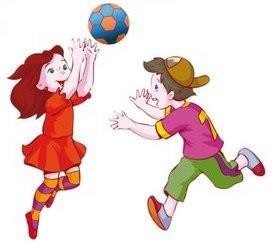 встречи с интересными людьми, общественными	деятелями, деятелями спорта, культуры и искусства и др. 2.5. Модуль «Организация предметно-эстетической среды»Окружающая	ребенка		предметно-эстетическая		среда	детского	лагеря обогащает его внутренний мир, способствует формированию у него чувства вкуса и стиля, создает атмосферу психологического комфорта, поднимает настроение, предупреждает	стрессовые	ситуации,	способствует	позитивному	восприятию ребенком детского лагеря.тематическое оформление интерьера помещений детского лагеря;оформление отрядных уголков, позволяющее детям проявить свои фантазию        и творческие способности; событийный дизайн – оформление пространства проведения событий ;оформление образовательной, досуговой и спортивной инфраструктуры;«места новостей» – оформленные места, стенды в помещениях (холл первого этажа, рекреации), содержащие в доступной, привлекательной форме новостную информацию позитивного гражданско-патриотического, духовно- нравственного содержания, поздравления, афиши и т.п.;размещение регулярно сменяемых экспозиций творческих работ детей, демонстрирующих их способности, знакомящих с работами друг друга, фотоотчетов об интересных событиях детском лагере.Мероприятия:оформление уголка отряда «Наш отрядный дом»операция «Уют»конкурс стенгазет  «Защитим нашу природу» 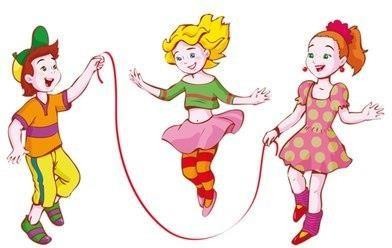 конкурсные программы «С детства дружбой дорожи!» творческие конкурсы «Мир всем детям земли!»,конкурс- презентация «Профессии будущего»мастер-класс «Мы живем в гостях у лета»конкурс рисунков «Великая Победа»конкурс стихотворений о войне «Память жива»фотоконкурс «Юморное сэлфи»конкурс « Мистер и мисс лагеря»конкурс рисунков «Самый замечательный день в лагере»2.6. Модуль «Профилактика и безопасность»Профилактика и безопасность – профилактика девиантного поведения, конфликтов, создание условий для успешного формирования и развития личностных ресурсов, способствующих преодолению различных трудных жизненных ситуаций и влияющих на повышение устойчивости к неблагоприятным факторам;Реализация воспитательного потенциала профилактической деятельности в целях формирования и поддержки безопасной и комфортной среды в детском лагере предусматривает: - физическую и психологическую безопасность ребенка в новых условияхцеленаправленную работу всего педагогического коллектива по созданию в детском лагере эффективной профилактической среды обеспечения безопасности жизнедеятельности как условия успешной воспитательной деятельности;разработку и реализацию разных форм профилактических воспитательных мероприятий: безопасность в цифровой среде, вовлечение в деструктивные группы в социальных сетях, безопасность дорожного движения, противопожарная безопасность, гражданская оборона, антитеррористическая;МЕРОПРИЯТИЯ:Встреча с работниками ВДПО; объектовая тренировка«Меры противопожарной безопасности и эвакуации при пожаре из помещений   лагеря»Игра-эстафета «Школа светофорных наук»Викторина «Знаем ПДД на отлично»Конкурс «Дорожная азбука в загадках»Спортивный праздник «Спорт против наркотиков»; «Быстрее! Выше! Сильнее!»Игра-беседа «Уроки безопасности в летнее время»Оформление листовок «Давайте жить безопасно»ИНСТРУКТАЖИ:«Правила пожарной безопасности»«Правила поведения детей при прогулках и походах»«Правила при поездках в автотранспорте»«Правила поведения в общественных местах»«Безопасность детей при проведении спортивных мероприятий»«Правила дорожного движения»«Правила поведения на воде в бассейне»«Правила безопасного поведения на водных объектах и оказания помощи пострадавшим на воде»«Правила оказания первой помощи при солнечных ожогах»«Первая помощь при укусах насекомых»«Терроризм – угроза мира»«Безопасность человека в чрезвычайных ситуациях»2.7. Модуль «Работа с вожатыми/воспитателями»Главными субъектами успешной и качественной работы с детьми в детском лагере являются вожатые/воспитатели, а также они являются важным участником системы детско-взрослой воспитывающей общности. От их компетентности, профессиональной готовности, увлеченности зависит, насколько дети смогут раскрыть свой потенциал, осознать себя частью сообщества детского лагеря. Все нормы и ценности актуализируются ребенком, в том числе через личность вожатого/воспитателя.2.8. Модуль «Работа с родителями»Работа с родителями или законными представителями осуществляется в рамках следующих видов и форм деятельности:На групповом уровне:-родительские собрания;-родительские форумы при интернет-сайте детского лагеря, на которых обсуждаются интересующие родителей вопросы.На индивидуальном уровне:работа	специалистов	по	запросу	родителей для	решения острых конфликтных ситуаций;индивидуальное консультирование c целью координации воспитательных усилий педагогов и родителей.2.9. Модуль «Экскурсии и походы»Организация для детей экскурсий и реализация их воспитательного потенциала. Экскурсии помогают ребятам расширить свой кругозор, получить новые знания об окружающей его социальной, культурной, природной среде, научиться уважительно и бережно относиться к ней, приобрести важный опыт социально одобряемого поведения в различных ситуациях. С этой целью для детей организуются тематические экскурсии по памятным местам и местам боевой славы в музеи, картинные галереи и др.На экскурсиях, в походах создаются благоприятные условия для воспитания у детей самостоятельности и ответственности, формирования у них навыков самообслуживающего труда, обучения рациональному использованию своего времени, сил, имущества.         Тематические экскурсии:       - Экскурсия в этнографический музей «Затерянный мир», станица Пуляковская         Усть-Донецкий район  по программам: 1. История ВОВ, 2.Казачья станица и др.          -Экскурсия в ст. Старочеркасскую по программе «Казачий Дон», знакомство с         бытом и культурой донских казаков.       -Экскурсия в музей донского казачества: лекция с мастер-классом «Мы живем в        гостях у лета.2.10. Модуль «Детское медиа-пространство»Цель детского медиа -пространства (создание и распространение текстовой, аудио и видео-информации) – развитие коммуникативной культуры, формирование навыков общения и сотрудничества, поддержка творческой самореализации детей.-детский редакционный совет и консультирующих их взрослых, целью которого является освещение через детскую газету наиболее интересных моментов жизни детского лагеря;детский медиацентр – созданная из заинтересованных добровольцев группа информационно-технической поддержки мероприятий, осуществляющая видеосъемку и мультимедийное сопровождение;детская интернет-группа, принимающая участие в поддержке интернет- сайта детского лагеря и соответствующей группы в социальных сетях с целью освещения деятельности детского лагеря в информационном пространстве, привлечения внимания общественности к детскому лагерю, информационного продвижения ценностей детского лагеря и организации виртуальной диалоговой площадки, на которой детьми, педагогическими работниками и родителямимогли бы открыто обсуждаться значимые для лагеря вопросы;2.11.МОДУЛЬ                   «Цифровая                                                                                                         среда воспитания»онлайн-встречи, видеоконференцииформирование культурыинформационной безопасности и грамотностиосвещение деятельности детского лагеря вофициальных группах в социальных сетях и на официальном сайте школыЦифровая среда воспитания – совокупность условий для реализации воспитательной деятельности с применением дистанционных технологий, электронных информационных ресурсов, цифрового контента и технологических средств.2.12. Модуль «Социальное партнерство»Взаимодействие с другими образовательными организациями, организациями культуры и спорта, общественными объединениями, разделяющими в своей деятельности цель и задачи воспитания, ценности и традиции уклада детского лагеря. Реализация воспитательного потенциала социального партнерства предусматривает:участие представителей организаций-партнеров, в том числе в соответствии с договорами о сотрудничестве, в проведении отдельных мероприятий в рамках рабочей программы воспитания и календарного плана воспитательной работы (выставки, встречи, тематические дни, дни открытых дверей, государственные, региональные, тематические праздники, торжественные мероприятия и т.п.);проведение на базе организаций-партнеров экскурсий, встреч, акций воспитательной направленности при соблюдении требований законодательства Российской Федерации;            - социальные проекты, совместно разрабатываемые и реализуемые детьми, педагогами с организациями-партнерами благотворительной, экологической, патриотической и т.д. направленности, ориентированные на воспитание детей, преобразование окружающего социума, позитивное воздействие на социальное окружение.III. ОРГАНИЗАЦИЯ ВОСПИТАТЕЛЬНОЙ ДЕЯТЕЛЬНОСТИ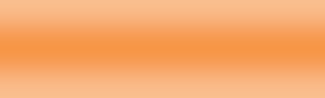 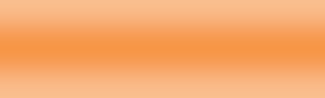 3.1 ВЗАИМОДЕЙСТВИЕ С СОЦИУМОМ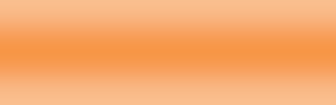 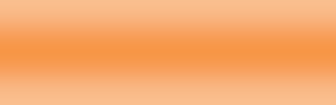 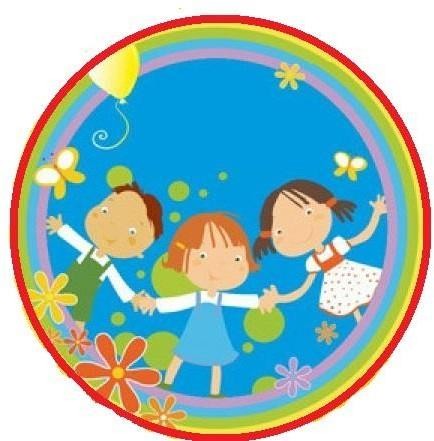 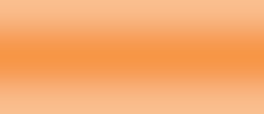 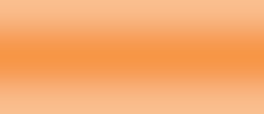 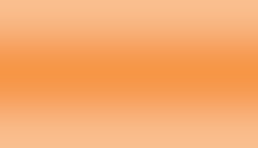 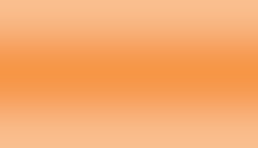 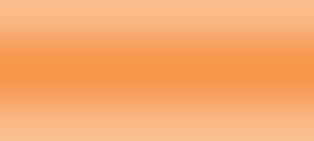 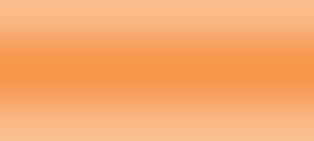 3.2. Особенности организации воспитательной деятельностиПрограмма воспитания реализуется посредством формирования социокультурного воспитательного пространства при соблюдении условий создания уклада, отражающего готовность всех участников образовательных отношений руководствоваться едиными принципами и регулярно воспроизводить наиболее ценные воспитательно значимые виды совместной деятельности. Детский лагерь – особое образовательное учреждение, в котором создаются условия для обеспечения воспитывающей, эмоционально-привлекательной деятельности детей, удовлетворения потребности в новизне впечатлений, творческой самореализации, общении и самодеятельности. Кратковременный характер пребывания, новое социальное окружение, разрыв прежних связей, позитивная окраска совместной деятельности со сверстниками, постоянное (круглосуточное) сопровождение взрослых и др. позволяют создать оптимальные условия для осуществления воспитательной деятельности и актуализации самовоспитания.Воспитательный потенциал детского лагеря обладает рядом преимуществ по сравнению с другими образовательными организациями:- добровольность в выборе деятельности и формы ее реализации в детском демократическом сообществе, активность и самостоятельность ребенка в выборе содержания и результативности деятельности;  - творческий характер деятельности; - многопрофильность; - отсутствие обязательной оценки результативности деятельности ребенка, официального статуса; - опыт неформального общения, взаимодействия, сотрудничества с детьми и взрослыми; опыт жизнедеятельности и общения в коллективах высокого уровня развития, где наиболее успешно проходит самоактуализация личности.Воспитательный потенциал детского лагеря позволяет осуществлять воспитание через изменение, конструирование особой среды проживания в условиях временного детского объединения – социальной микросреды, в которой протекает жизнедеятельность детей в условиях детского лагеря. Основные характеристики уклада детского лагеря:- основные вехи истории детского лагеря, включенность в историко-культурный контекст территории, «миссия» детского лагеря в самосознании ее педагогического коллектива;- местоположение и социокультурное окружение (местное, региональное), историко-культурная, этническая, конфессиональная специфика населения местности, региона;- организационно-правовая форма, направленность детского лагеря, образовательных программ (смен), режим деятельности (сезонного или круглогодичного действия, круглосуточное или дневное пребывание);3.3. Анализ воспитательного процесса и результатов воспитанияОсновным методом анализа воспитательного процесса в детском лагере является самоанализ воспитательной работы, который проводится каждую смену с целью выявления основных проблем и последующего их решения, совершенствования воспитательной работы в детском лагере.      Основными принципами, на основе которых осуществляется самоанализ воспитательной работы в детском лагере, являются:- принцип гуманистической направленности осуществляемого анализа, ориентирующий экспертов на уважительное отношение как к воспитанникам, так и к педагогам, реализующим воспитательный процесс; - принцип приоритета анализа сущностных сторон воспитания, ориентирующий экспертов на изучение не количественных его показателей, а качественных – таких как содержание и разнообразие деятельности, характер общения и отношений между детьми и взрослыми;  - принцип развивающего характера осуществляемого анализа, ориентирующий экспертов на использование его результатов для совершенствования воспитательной деятельности педагогических работников: грамотной постановки ими цели и задач воспитания, умелого планирования своей воспитательной работы, адекватного подбора   27 видов, форм и содержания их совместной с детьми деятельности.Основные направления анализа воспитательного процесса:1. Результаты воспитания, социализации и саморазвития детей. Критерием, на основе которого осуществляется данный анализ, является динамика личностного развития детей в отряде за смену. Главный инструмент – педагогическое наблюдение. Очень важно фиксировать личностные изменения, в том числе в педагогическом дневнике.Важную роль играет аналитическая работа с детьми, которая помогает им оценить и понять приобретенный в лагере опыт, зафиксировать изменения, наметить дальнейшие планы по саморазвитию. 2. Состояние организуемой в детском лагере совместной деятельности детей и взрослых.Критерием, на основе которого осуществляется данный анализ, является наличие в детском лагере интересной, событийно насыщенной и личностно развивающей совместной деятельности детей и взрослых. Методы анализа, которые могут использоваться детским лагерем при проведении самоанализа организуемой воспитательной работы: - социологические: опрос участников образовательных отношений, экспертный анализ, фокус-группа, анализ документов и контекстный анализ;- педагогические: тестирование, собеседование, педагогическое наблюдение, игровые методы, аналитическая работа с детьми, метод самооценки.Основным предметом анализа, организуемого в детском лагере воспитательного процесса является воспитательная работа.Объектом анализа являются воспитательные мероприятия и результаты воспитательной работы.Итогом самоанализа организуемой в детском лагере воспитательной работы является перечень выявленных проблем, над которыми предстоит работать педагогическому коллективу.Материально – технические условия3.5.  КАДРОВЫЕ УСЛОВИЯ.В соответствии со штатным расписанием в реализации программы участвуют:                           Начальник лагеря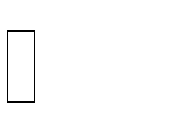 Воспитатели отрядов (из числа педагогов школы); 3.6.  МЕТОДИЧЕСКИЕ УСЛОВИЯ.Наличие необходимой документации, программы, плана;Проведение инструктивно-методических сборов с педагогами до      начала лагерной смены;Коллективные творческие дела; Творческие мастерские;Индивидуальная работа; Тренинги;Деловые и ролевые игры.3.7. МЕТОДИЧЕСКОЕ ОБЕСПЕЧЕНИЕ ПРОГРАММЫ:Познавательные беседы – проводятся с целью ознакомления детей с новым материалом; Подвижные игры – проводятся для смены деятельности на занятиях; Целевые прогулки, экскурсии – проводятся с целью ознакомления с окружающим; Вопросы проблемного и исследовательского характера – используются для развития мышления, умения рассуждать, высказывать свои мысли, делать выводы, вести наблюдения; Викторины – проводятся с целью закрепления пройденного материала; Метод моделирования – используется для развития у детей умения работать по схемам; Инсценировки сказок – проводятся для ознакомления детей со сказкой, снятия напряжения; Проведение праздников – проводятся с целью закрепления материала и создания положительных эмоций у детей; Рисование: Мир глазами детей; Великая Победа; Лучший день в лагере – проводится с целью развития памяти, воображения, мышления.       Работа с семьей – проводится с целью привлечения родителей к совместной      деятельности: участие в викторинах, развлечениях, семинарах, экскурсии.                                                                    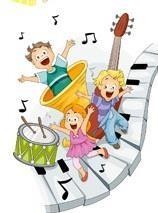 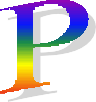 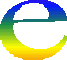 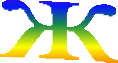 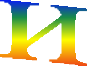 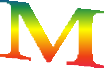 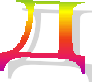 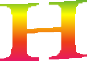 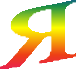 8.30-8.35	Сбор детей.                                           Привет всей классной детворе!                                           Мы очень рады вам вдвойне!8.35-8.45	ЗарядкаНа зарядку выходи! На зарядку всех буди!     Все ребята говорят: «Физзарядка – друг ребят!»8.45-9.15	Завтрак                 Всем за стол!                 Узнать    пора,                           Чем богаты повара!9.30-12.00   Мероприятия по плану, отрядные, лагерные делаНе грустят в отрядах наших,  Здесь поют, рисуют, пляшут, Мастерят, в футбол играют, Без занятий не бывают!12.00-13.00	Игры, занятия по интересам                                                      Лагерь наш любимый дом!                                                       Здесь мы дружно отдыхаем!                                                       Веселимся и играем!
 13.00-13.30	Обед                        Собирайся,	детвора!   На обед вам всем пора.         Там оладьи с пылу, с жару, Суп, котлетки здесь на славу!13.30-14.30    Игры на свежем воздухе. Уход домой. Зажжем «волшебный огонек»          И подведем делам итог!              14.30    Уход домой.                            Прощания миг наступает,                            День наш подходит к концу!                                                                                                        Приложение №3КАЛЕНДАРНЫЙ ПЛАН ВОСПИТАТЕЛЬНОЙ РАБОТЫ ДЕТСКОГО ЛАГЕРЯна 2023 годГод педагога и наставника (Указ президента Российской  Федерации от 27.06.2022 №401 «О проведении в Российской Федерации Года  педагога и наставника),  года празднования 270-летия со дня рождения Атамана Платова ( Указ губернатора Ростовской области от 23.09.2022 №97 «О проведении в 2023 году в Ростовской области Года атамана М.И. Платова)СОДЕРЖАНИЕ ПРОГРАММЫСОДЕРЖАНИЕ ПРОГРАММЫСОДЕРЖАНИЕ ПРОГРАММЫИнформационная карта программы4 Пояснительная записка 5-7Раздел I. ЦЕННОСТНО-ЦЕЛЕВЫЕ ОСНОВЫ ВОСПИТАНИЯ81.1. Цель и задачи воспитания81.2. Принципы воспитательной деятельности91.3. Основные направления воспитания101.4.	Основные	традиции	и	уникальность	воспитательной деятельности11-12Раздел	II.	СОДЕРЖАНИЕ,	ВИДЫ	И	ФОРМЫ	ВОСПИТАТЕЛЬНОЙ ДЕЯТЕЛЬНОСТИ122.1. Модуль «Будущее России. Ключевые мероприятия»13-142.2. Модуль «Отрядная работа. КТД»14-152.3. Модуль «Самоуправление»162.4. Модуль «Здоровый образ жизни»16-172.5. Модуль «Организация предметно-эстетической среды»172.6. Модуль «Профилактика и безопасность»182.7. Модуль «Работа с вожатыми/воспитателями»192.8. Модуль «Работа с родителями»192.9. Модуль «Экскурсии и походы»192.10. Модуль «Детское медиа- пространство»202.11. Модуль «Цифровая среда воспитания»202.12. Модуль «Социальное партнерство»20-21Раздел III. ОРГАНИЗАЦИЯ ВОСПИТАТЕЛЬНОЙ ДЕЯТЕЛЬНОСТИ213.1. Взаимодействие с социумом213.2. Особенности организации воспитательной деятельности223.3. Анализ воспитательного процесса и результатов воспитания23-243.4. Материально-технические условия243.5. Кадровые условия253.6. Методические условия253.7. Методическое обеспечение программы25Режим дня26ПРИЛОЖЕНИЯ27-321Полное названиепрограммыПрограмма пришкольного оздоровительного лагеря	с	дневным	пребыванием	детей«Солнышко» на базе МБОУ СОШ №15г. Новочеркасск Ростовская область2Цель программыСоздание условий для личностного развития, самоопределения и социализации обучающихся на основе социокультурных, духовно-нравственных ценностей и принятых в российском обществе правил и норм поведения в интересах человека, семьи, общества и государства, формирование у обучающихся чувства патриотизма, гражданственности, уважения к памяти защитников Отечества и подвигам Героев Отечества, закону и правопорядку, человеку труда и старшему поколению, взаимного уважения, бережного отношения к культурному наследию и традициям многонационального народа Российской Федерации, природе и окружающей среде.3ТиплагеряПришкольный оздоровительный лагерь сдневным пребыванием детей.4Направление деятельностиДанная программа по своей направленности является комплексной, т.е. включает в себя разноплановую деятельность, объединяет различные направления оздоровления, отдыха и    воспитания    детей    в    условияхоздоровительного лагеря.5Содержание программыМероприятия, реализующие программу; ожидаемые результаты и условия реализации, приложения.6Автор программыТурлович Татьяна Викторовна,	начальник     оздоровительного		лагеря	сдневным пребыванием детей	«Солнышко»7МестореализацииПришкольный оздоровительный лагерь с дневным пребыванием детей «Солнышко», расположенный при МБОУ СОШ №158Адрес, телефон346406	г. Новочеркасск Ростовская областьУл. Клещёва, 399Количество, возраст учащихся80 учащихся, возраст 7 до 11лет 10Количество смен1 смена11Сроки проведенияс 01.06.2023г  –  по 30.06.2023г.ПрименениеИсточник финансирования и материальная базаОтветственные1234КабинетыКомнаты для отдыха, Подготовки отрядных мероприятийМатериальная база школы.Начальник лагеря, воспитатели, технический персоналСпортивный залЗанятия спортом, состязания,линейкаМатериальная база школыНачальник	лагеря, воспитатели,техническийперсоналСпортивная площадка Проведение общелагерныхигр	на	воздухе, спартакиады, спортивныесостязанияМатериальная база школыНачальник лагеря, воспитатели, технический персонал,зам. директора по АХЧШкольный дворОтрядные	дела, игры-путешествияМатериальная база школыВоспитатели,начальник лагеря,зам. директора по АХЧШкольная библиотекаЛитература для педагогов	и детей лагеряМатериальная база школыНачальник лагеря, воспитатели,библиотекарьШкольная столоваяЗавтрак, обедПовара, технический персоналКомнаты гигиеныТуалеты, санитарный уголокМатериальная база школыНачальник лагеря, воспитатели,тех. персонал№ п/пНаименование мероприятияСрок проведенияУровень проведенияУровень проведенияУровень проведения№ п/пНаименование мероприятияСрок проведенияВсероссийский/региональныйДетский лагерьОтрядМодуль « Будущее России. Ключевые мероприятия»Модуль « Будущее России. Ключевые мероприятия»Модуль « Будущее России. Ключевые мероприятия»Модуль « Будущее России. Ключевые мероприятия»Модуль « Будущее России. Ключевые мероприятия»Модуль « Будущее России. Ключевые мероприятия»1.1 июня - День защиты детей01.06.2023 +2.9 июня – 270-летие со дня рождения Атамана Платова09.06.2023 +12 июня - День России10.06.2023 – 13.06.2023 +22 июня - День памяти и скорби.21.06.2023 +Проведение просветительских мероприятий «Беседы о важном»:1. «Историческая правда. Знай своего героя»2. «Слава Матвею Ивановичу Платову - герою» 3.Книжная выставка – инсталляция «Гордость России и Дона» 4. Поездка в станицу Старочеркасскую «Казачий Дон»                       5. Музей Донского казачества6.«Литературный календарь» к   140-летию со дня рождения писателя Фёдора Васильевича Гладкова7. Конкурс рисунков «Великая Победа»8. День памяти «Никто не забыт, ничто не забыто». Просмотр док.фильмов.9. Интерактивная программа «По страницам памяти»10. Конкурс стихов о войне «Память жива»01.06.2023 – 22.06.2023 +++Торжественное открытие и закрытие смены01.06.2023 30.06.2023+Торжественная церемония подъема Государственного флага Российской ФедерацииВ начале каждой календарной недели++Тематические и спортивные праздники, творческие фестивалиСогласно плана-сетки +Модуль «Отрядная работа. КТД»Модуль «Отрядная работа. КТД»Модуль «Отрядная работа. КТД»Модуль «Отрядная работа. КТД»Модуль «Отрядная работа. КТД»Модуль «Отрядная работа. КТД»Планирование и проведение отрядной деятельностиВ течение смены+Участие в общелагерных мероприятияхВ течение смены+Формирование и сплочение через игры, тренинги на сплочение и командообразованиеВ течение смены+Принятие законов и правил отряда, а также символов, названия, девиза, эмблемы, песниВ течение смены+Аналитическая работа с детьми: анализ дня, анализ ситуации, мероприятия, анализ смены, результатовВ течение смены+Проведение огоньков: огонек знакомства, прощанияВ течение смены+ Конкурс газет «Защитим нашу природу!»05.06.2023 +Игра-путешествие  «Народы и традиции России»10.06.2023 – 13.06.2023 +Праздничная программа «Люблю тебя мое Отечество!»13.06.2023++Флешмоб «Танцуй Россия!»13.06.2023++Спорт против наркотиков. Спортивный праздник «Быстрее! Выше! Сильнее!»16.06.2023++Интерактивная программа «По страницам памяти»22.06.2023+++Модуль «Самоуправление»Модуль «Самоуправление»Модуль «Самоуправление»Модуль «Самоуправление»Модуль «Самоуправление»Модуль «Самоуправление»Выборы совета отряда (командир отряда, физорг, культорг, корреспондент и др.)В течение смены ++Организация деятельности дежурного отрядаВ течение смены+Заседания совета командиров отрядаВ течение смены+Модуль «Здоровый образ жизни»Модуль «Здоровый образ жизни»Модуль «Здоровый образ жизни»Модуль «Здоровый образ жизни»Модуль «Здоровый образ жизни»Модуль «Здоровый образ жизни»Физкультурно-спортивные мероприятия: зарядка, спортивные соревнования, эстафеты, спортивные часыВ течение смены+Спортивно-оздоровительные события и мероприятия на свежем воздухеВ течение смены+Просветительские беседы, направленные на профилактику вредных привычек и привлечение интереса детей к занятиям физкультурой и спортомВ течение смены++Модуль «Организация предметно-эстетической среды»Модуль «Организация предметно-эстетической среды»Модуль «Организация предметно-эстетической среды»Модуль «Организация предметно-эстетической среды»Модуль «Организация предметно-эстетической среды»Модуль «Организация предметно-эстетической среды»Оборудование отрядных мест, спортивных и игровых площадокВ течение смены+Оформление отрядных уголков:«Наш отрядный дом»Операция «Уют»01.0602.06+Событийный дизайн – оформление пространства проведения событий (праздников, церемоний, творческих вечеров, выставок, КТД, отрядных дел и т.п.);Конкурс газет «Защитим нашу природу!»Конкурс-презентация «Профессия будущего»Конкурс рисунков «Великая Победа»Конкурс стихотворений «Память жива»Фотоконкурс «Юморной селфи»Конкурс рисунков «Самый замечательный день в лагере»В течение смены05.0620.0621.0622.0626.0630.06++++++++++Разработка, создание и популяризация лагерной и отрядной символики (флаг, гимн, эмблема, логотип, элементы костюма и т.п.)В течение смены++Размещение экспозиций творческих работ детей, фотоотчетов об интересных событиях детском лагереВ течение смены++Модуль «Профилактика и безопасность»Модуль «Профилактика и безопасность»Модуль «Профилактика и безопасность»Модуль «Профилактика и безопасность»Модуль «Профилактика и безопасность»Модуль «Профилактика и безопасность»Инструктажи по технике безопасности, профилактике детского дорожно-транспортного травматизма, пожарной безопасности, антитерроризму, гражданской обороне.В течение смены++Правила поведения на воде; правила поведения в общественных местахВ течение смены++Модуль «Работа с воспитателями/вожатыми»Модуль «Работа с воспитателями/вожатыми»Модуль «Работа с воспитателями/вожатыми»Модуль «Работа с воспитателями/вожатыми»Модуль «Работа с воспитателями/вожатыми»Модуль «Работа с воспитателями/вожатыми»Разработка воспитателями индивидуального плана работыДо 01.06.2023+Инструктивные совещанияВ течение смены+Модуль «Работа с родителями»Модуль «Работа с родителями»Модуль «Работа с родителями»Модуль «Работа с родителями»Модуль «Работа с родителями»Модуль «Работа с родителями»Проведение родительского собранияМай 2023++Родительский форум при интернет-сайтеВ течение смены++Работа специалистов по запросу родителей для решения острых конфликтных ситуацийВ течение смены по запросу++Индивидуальное консультирование c целью координации воспитательных усилий педагогов и родителейПо запросу++ Модуль «Цифровая среда воспитания»Модуль «Цифровая среда воспитания»Модуль «Цифровая среда воспитания»Модуль «Цифровая среда воспитания»Модуль «Цифровая среда воспитания»Модуль «Цифровая среда воспитания»Формирование культуры информационной безопасности, информационной грамотности, противодействие распространению идеологии терроризмаВ течение смены+Онлайн-мероприятия в официальных группах в социальных сетяхВ течение смены+Освещение деятельности детского лагеря в официальных группах в социальных сетях и на официальном сайте образовательной организацииВ течение смены+Модуль «Социальное партнерство»Модуль «Социальное партнерство»Модуль «Социальное партнерство»Модуль «Социальное партнерство»Модуль «Социальное партнерство»Модуль «Социальное партнерство»Заключение договоров сотрудничества с учреждениями культуры, спорта города Новочеркасска и Ростовской  области (театр им. Комиссаржевской, библиотека им. М.Ю. Лермонтова, бассейн ФОК, центр туризма, музей донского казачества и другие)В течение сменыРегиональный+Проведение на базе учреждений культуры и спорта мероприятий, соревнований, мастер-классов и т.п. (план-сетка мероприятий прилагается)В течение смены++Модуль «Детское медиапространство»Модуль «Детское медиапространство»Модуль «Детское медиапространство»Модуль «Детское медиапространство»Модуль «Детское медиапространство»Проведение детских редакционных советов, с целью освещения интересных моментов жизни детского лагеряВ течение смены++Создание детского медиацентра, осуществляющий видеосъемку и мультимедийное сопровождениеВ течение смены+Освещение деятельности детского лагеря в информационном пространстве, с помощью педагогов и родителей.В течение смены++ Модуль «Экскурсии и походы»Модуль «Экскурсии и походы»Модуль «Экскурсии и походы»Модуль «Экскурсии и походы»Модуль «Экскурсии и походы»49Проведение тематических экскурсий, с целью реализации воспитательного потенциала, расширение кругозора, получение новых знаний в социальной, культурной и природной среде.Экскурсия в этнографический музей «затерянный мир», ст. Пухляковская, усть-Донецкий район: «История ВОВ», «Казачья станица»Экскурсия в станицу Старочеркасскую «Казачий Дон»Экскурсия в музей Донского казачества, мастер-класс «Мы живем в гостях у лета»В течение смены07.0619.0620.06+++++50Воспитание у детей самостоятельности и ответственности; формирование навыков самообслуживания.В течение смены++ 